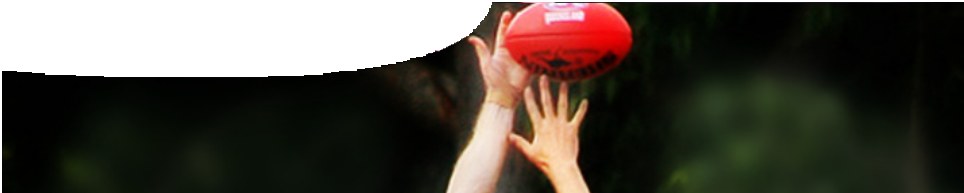 ComponentsPurposeTo Elaborate on students’ understanding of effects of forces on the human body, through a context of sporting injuries.Activity summaryOutcomesStudents:apply Newton’s laws of motion to understand forces acting on objects in one or two dimensions, in real life situations;appreciate impacts of sporting injuries on participants and society;analyse data on incidence of sporting injuries; andunderstand the role of science in minimising sporting injuries.Technical requirementsThe teachers guide and worksheet require Adobe Reader (version 5 or later), which is a free download from www.adobe.com. The worksheet is also available in Microsoft Word format. QuickTime version 7 or later is required to view the video. This is a free download from www.apple.com/quicktime.A high-quality MP4 version of the video with subtitles is also available on CD-ROM or download from the SPICE website.Information for teachersThe video, Forces in action: knee injuries, contains the following scenes:Using the worksheet, Analysing sporting injuriesStudents use a worksheet, Analysing sporting injuries, to investigate comparative injury rates between different sports.Data in this worksheet are drawn from a study by the Victorian Injury Surveillance Unit that analysed hospital admissions, due to sporting injuries, over a three-year period from 1 July 2007 to 30 June 2010.Students need to allow for differing popularities of sports in analysing these data. This can be doneusing estimates of sport participation rates published by the Australian Sports Commission.Additional data that categorise the site of injury into four groups are available. These can be analysed with reference to differing characteristics of sports. For example, injuries to lower limbs (leg, knee, foot…) are characteristic of sports that involve rapid changes of direction, such as badminton, squash and netball. Students are asked to interpret these data using all information they have gained on forces and motion in the human body.AcknowledgementsThanks to Research Assistant Professor Tim Doyle (School of Sport Science, Exercise and Health at The University of Western Australia); Dr Peter D’Allesandro (Orthopaedic Registrar, Royal Perth Hospital); Andrew Govus (athlete) and Sarah Lau (presenter).Designed and developed by the Centre for Learning Technology, The University of Western Australia.Production team: Graham Baker, Jan Dook, Alwyn Evans, Jenny Gull, Paul Ricketts and Michael Wheatley, with thanks to Bob Fitzpatrick and Wendy Sanderson.SPICE resources and copyrightAll SPICE resources are available from the Centre for Learning Technology at The University of Western Australia (“UWA”). Selected SPICE resources are available through the websites of Australian State and Territory Education Authorities.Copyright of SPICE Resources belongs to The University of Western Australia unless otherwise indicated.Teachers and students at Australian and New Zealand schools are granted permission to reproduce, edit, recompile and include in derivative works the resources subject to conditions detailed at spice.wa.edu.au/usage.All questions involving copyright and use should be directed to SPICE at UWA.Web: spice.wa.edu.au Email: spice@uwa.edu.au Phone: (08) 6488 3917Centre for Learning Technology (M016) The University of Western Australia35 Stirling HighwayCrawley WA 6009Associated SPICE resourcesMotion 4: Sporting injuries may be used in conjunction with related SPICE resources to address the broader topic of motion.NAMEDESCRIPTIONAUDIENCE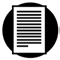 Sporting injuriesteachers guideThis guide describes how a video and data analysis exercise can be used to extend students’ understanding of force and motion in sport.teachers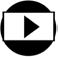 Forces in action: knee injuriesvideoA video features UWA biomechanics research into knee injuries in AFL.students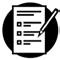 Analysing sporting injuriesworksheetStudents analyse data into incidence of injury in various sports. Differences between sports is linked to patterns of force and motion.studentsACTIVITYPOSSIBLE STRATEGYTeacher shows the video, Forces in action: knee injuries, then poses questions:What main type of injury can knees suffer if excessive or abnormally directed forces act on them?What are possible consequences of such an injury for a sportsperson?What are costs to society of such injuries?teacher poses questionsStudents complete worksheet, Analysing sporting injuries.individuallyClass discusses responses to worksheet questions.teacher-led activitysmall group discussionDURATIONCONTENT00:00–00:34action from AFL and netball games …00:34–01:57incidence of injuries in AFL and netball …5.2 million sports injuries, cost $1.8 billion (2004) …Under-14 year olds are largest group admitted to hospital with sports injuries (2006). Injury-prone sports include: AFL; basketball; netball …Common AFL injuries happen to lower limbs (ankles, knees …).01:57–04:10image of knee and model showing bones, ligaments …UWA scientist describes how knee ligaments control leg movements; and typical knee injuries, especially to the ACL.Under normal circumstances bones, muscles, tendons and ligaments withstand large forces. The majority of ACL injuries happen in non-contact situations.04:10–07:13Tim Doyle describes UWA research; shows force platform and treadmill; and describes data they provide (speed, acceleration, force, power …).Tim shows Vicon camera and computer interface, and describes how it can be used to measure knee forces.Data are collected and graphed while an athlete runs on a treadmill.Tim explains what the data indicates about forces on the subject’s knees.07:13–07:30Presenter describes the AFL study and use of data to inform posture and balance for footballers and development of training drills to minimise injury risk.07:30–08:32ACL reconstruction can lead to 5–12 month absence from sport.DESCRIPTIONLEARNING PURPOSEMotion (overview)This learning pathway shows how a number of SPICE resources can be used to teach concepts of motion.Motion 1: Unbalanced forces and motionImages from various sports stimulate discussion of effects of forces on motion of objects.EngageThe sequence overview contains suggested Explore activities suitable for use at this point.ExploreMotion 2: Profile of a runnerA 100 m race is used as a context for analysing motion, velocity and acceleration.Explain 1Motion 3: Tennis ball motionStudents use equations of motion to analyse slow-motion footage of a bouncing tennis ball.Explain 2Motion 4: Sporting injuriesA biomechanist and surgeon provide perspectives on knee injuries in athletes. Data on injuries, for a range of sports, are analysed. Students make connections between prevalence of injuries and forces in the human body.Elaborate